НАРУЧИЛАЦКЛИНИЧКИ  ЦЕНТАР ВОЈВОДИНЕул. Хајдук Вељкова бр. 1, Нови Сад(www.kcv.rs)ОБАВЕШТЕЊЕ О ЗАКЉУЧЕНОМ УГОВОРУ У ПОСТУПКУ ЈАВНЕ НАБАВКЕ БРОЈ 71-20-O, партија бр. 1,2,3,4,5,6Врста наручиоца: ЗДРАВСТВОВрста предмета: Опис предмета набавке, назив и ознака из општег речника набавке: Набавка епикутаних алергена за потребе Клиничког центра Војводине33694000 – Дијагностички агенсиУговорена вредност: без ПДВ-а 563.755,00 динара, односно 640.130,50 динара са ПДВ-ом.Критеријум за доделу уговора: најнижа понуђена ценаБрој примљених понуда: 1Понуђена цена: Највиша: 563.755,00 динараНајнижа: 563.755,00 динараПонуђена цена код прихваљивих понуда:Највиша: 563.755,00 динараНајнижа: 563.755,00 динараДатум доношења одлуке о додели уговора: 23.04.2020.Датум закључења уговора: 15.05.2020.Основни подаци о добављачу: „Trivax VV“ д.о.о. ул. Трише Кацлеровића бр. 24А, БеоградПериод важења уговора: до дана у којем добављач у целости испоручи наручиоцу добра, односно најдуже годину дана.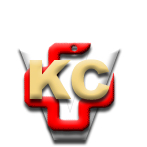 КЛИНИЧКИ ЦЕНТАР ВОЈВОДИНЕАутономна покрајина Војводина, Република СрбијаХајдук Вељкова 1, 21000 Нови Сад,т: +381 21/484 3 484 e-адреса: uprava@kcv.rswww.kcv.rs